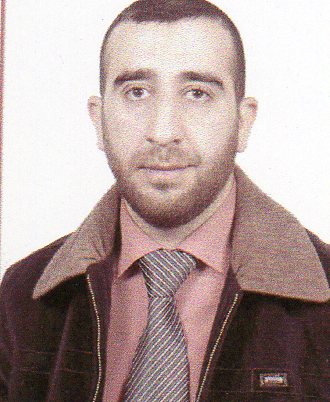 السيرة الذاتيةCurriculum Vitaeالبيانات الشخصية:	personal information:  Academic Qualification                                                              الشهادات  الخبرات العلمية                                         Experience                                        الاسم : د. عمر يحيى عليالفرع : طب الاطفالالاختصاص العام : طب الاطفالالبريد الالكتروني : Oya@ uomosul. edu.iqالموبايل :07703875180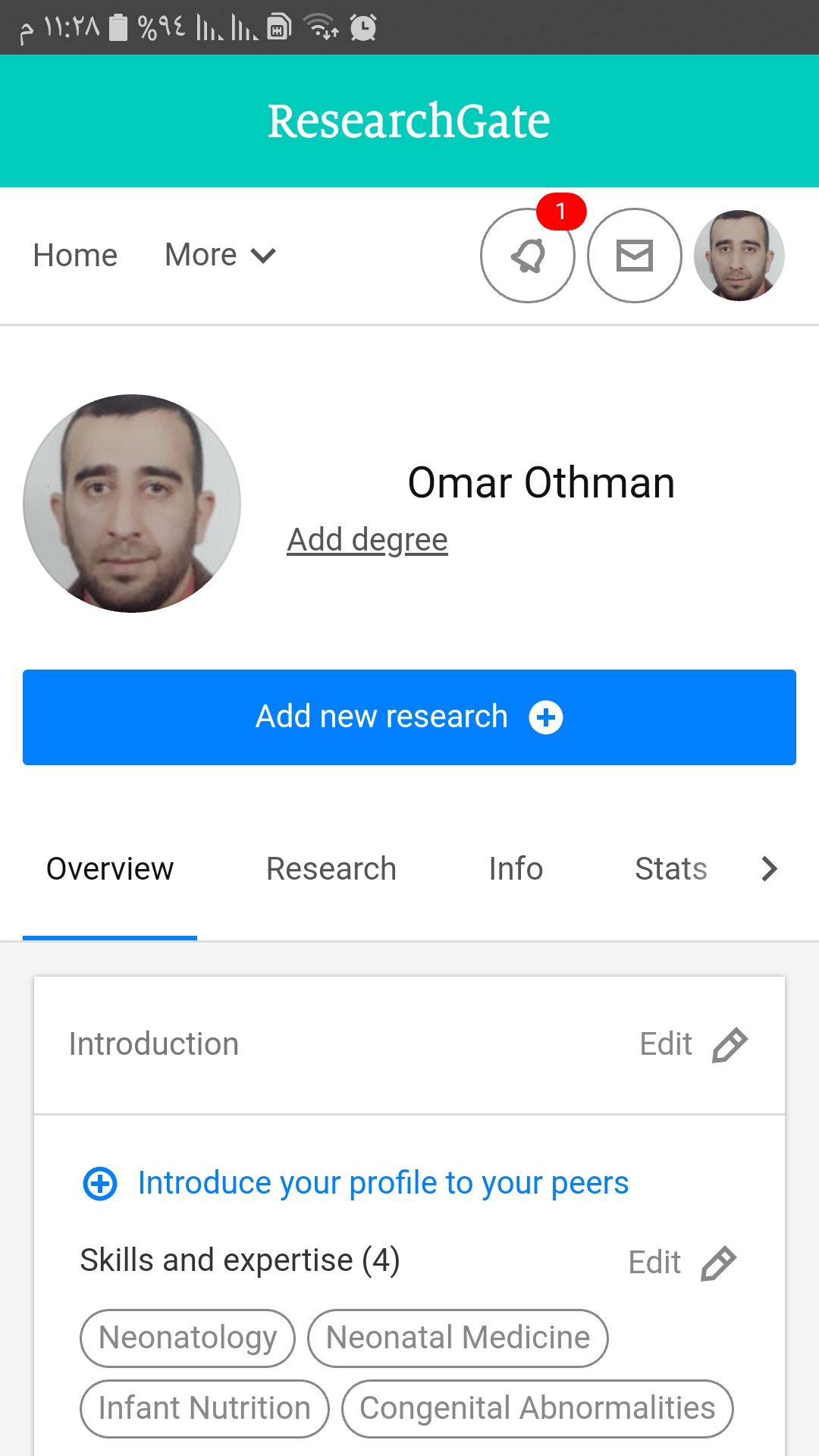 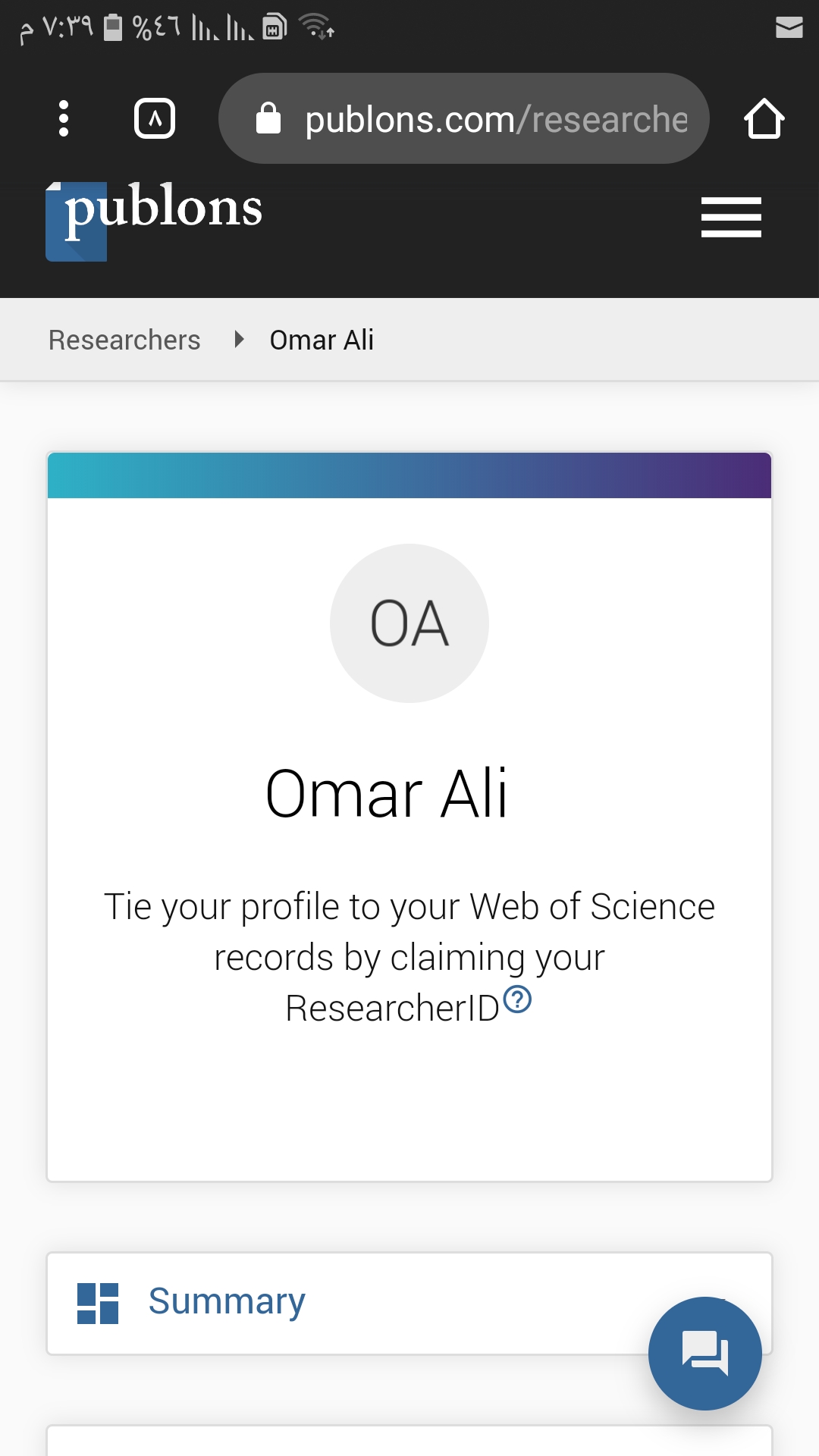 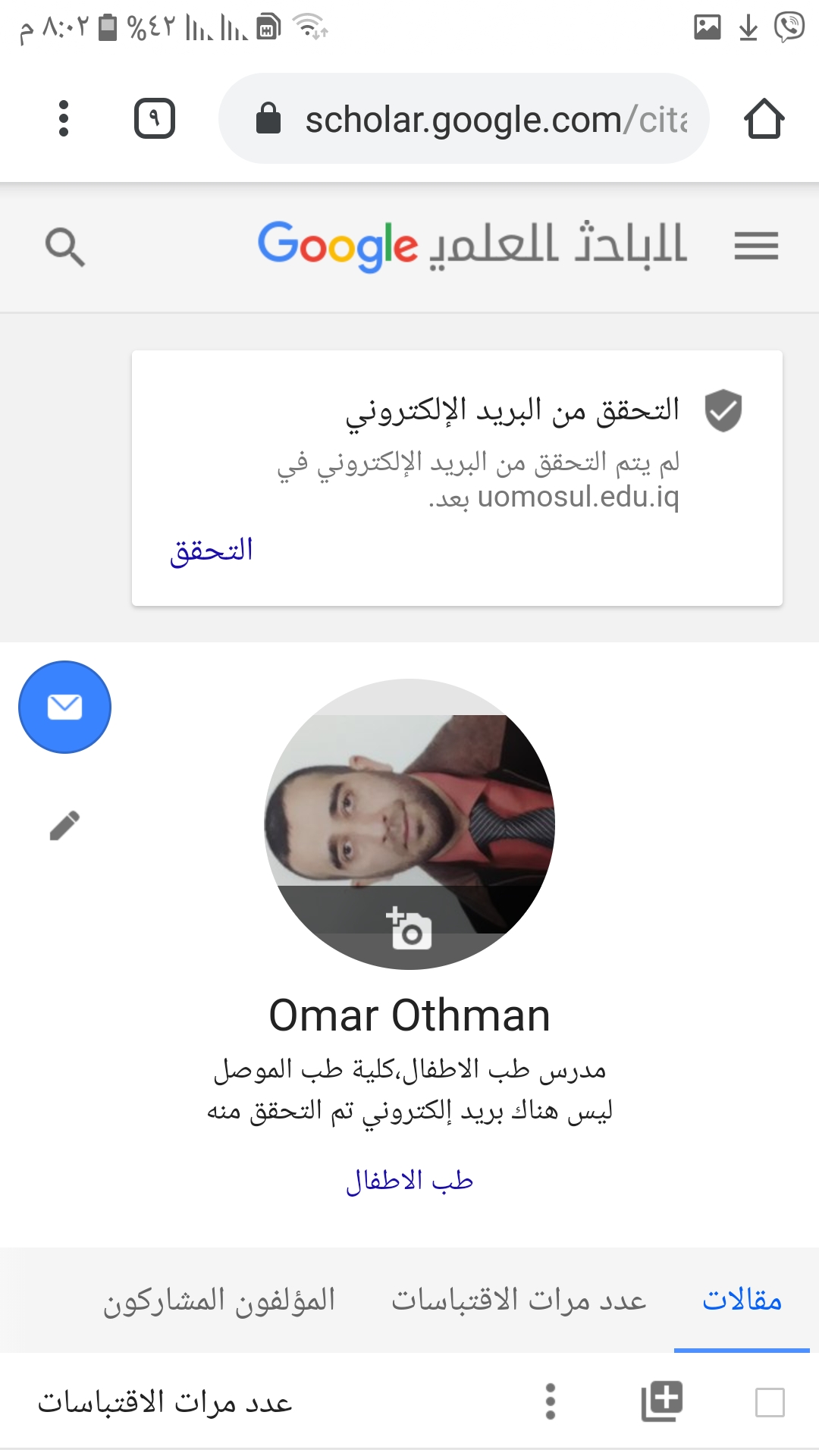 الاسم ألرباعي عمر يحيى علي عثمانName: Dr.Omar Yahya Ali Othmanتاريخ ومكان الميلاد 7/2/1983 موصل-العراقDate and place of birth 7/2/1983 Mosul-Iraqالجنس: ذكرSex: Maleالعنوان الحالي:حي الاعلام/موصل/العراقPresent address: Al-Ealam Sector/Mosul/Iraqالحالة الاجتماعية: متزوجMarital status: marriedعدد افراد الاسرة: 4No. of dependents: 4الديانة: مسلمReligion: Muslimتاريخ اول تعيين: 5/2/2008Date of First Job  5/2/2008رقم هوية الاحوال المدنية 00342313  ID no.  00342313الجنسية العراقية  127476Iraqi nationality:  127476E-mail  Oya@ uomosul. edu.iqCertificate: Bachelor of medicine and surgery (M.B.Ch.B)Date: 1/7/2007Institute: University of Mosul/College of Medicine.Certificate: Board In pediatrics medicine.Date: 11/5/2017Institute: Council Of Arab Board for Medical Specializations.Degrees: Lecturer from  14/6/2018الشهادة:بكالوريوس طب وجراحة عامةتاريخها:1/7/2007الجهة المانحة: جامعة الموصل/كلية طب الموصلالشهادة: بورد(دكتوراه) في طب الاطفالتاريخها: 11/5/2017الجهة المانحة: المجلس العربي للاختصاصات الصحيةاللقب العلمي: مدرستاريخه: 14/6/2018مقيم دوري في المستشفيات التعليمية في محافظة نينوى للأعوام 2008 و2009Rotator Internship training in Mosul Teaching Hospitals in 2008 &2009 مقيم اقدم في فرع طب الاطفال(منسب الى مستشفى ابن الاثير التعليمي) للأعوام 2010 و2011Demonstrator in Pediatrics Department(college of Medicine) working in Ibn Al-Atheer Teaching Hospital as apermanent doctor in Pediatrics  in 2010 & 2011طالب بورد عربي في طب الاطفال في مستشفى الخنساء التعليمي للأعوام 2012 الى 2017Student at Arab Board  of medical Specializations at Al Khansaa hospital from 2012 to 2017مدرس في فرع طب الاطفال/كلية طب الموصل/جامعة الموصل منذ 2017 Lecturer in pediatrics department,faculty of Medicine, University of Mosul since 2017 